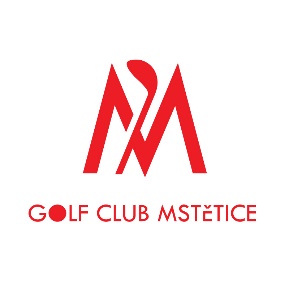 BOHEMIA CUPJUNIOR GOLF Championship Mstětice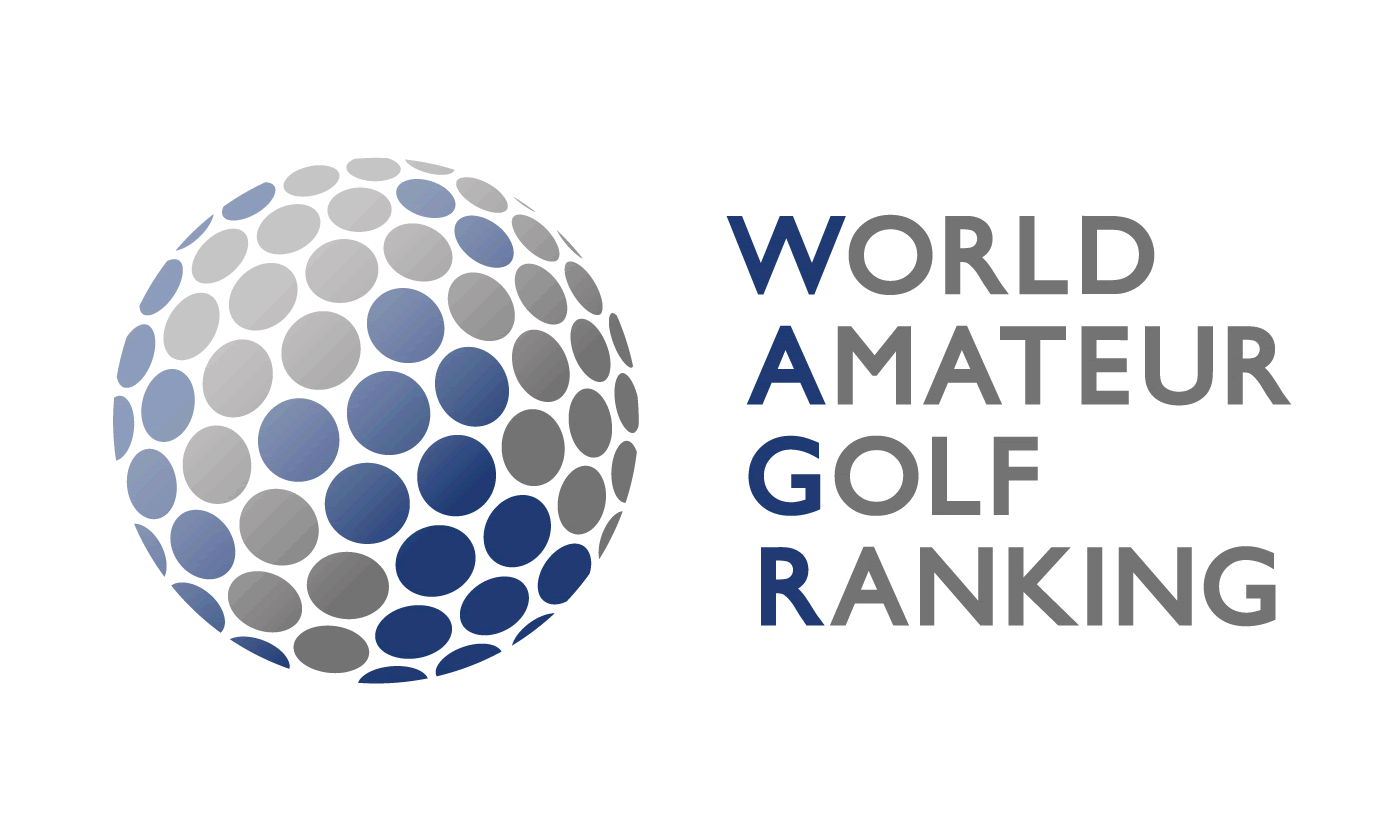 Golf Club Mstětice21th – 23th October 2022ENTRY FORM (written in CAPITAL LETTERS) ENTRY FORM (written in CAPITAL LETTERS) Nationality:Male / Female Last Name:First Name:Date of Birth:(DD/MM/YEAR)Home Address:ZIP Code:City:Phone:Email:Home Club:Handicap: (+/- 00.0)Date:(DD/MM/YEAR)Signature of Applicant:Date(DD/MM/YEAR)Golf club Mstětice must receive fully completed Entry Form 
until Tuesday, October 18th, 2022, no later than 12:00.Entry Form must be delivered by e‐mail: academy@golfmstetice.czGolf club Mstětice must receive fully completed Entry Form 
until Tuesday, October 18th, 2022, no later than 12:00.Entry Form must be delivered by e‐mail: academy@golfmstetice.cz